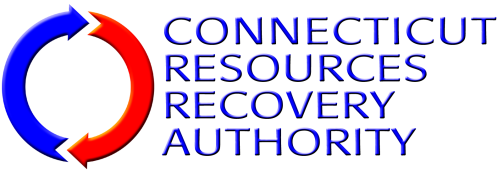 Bidder/Proposer/Statement of Qualifications Submitter (hereinafter collectively referred to as “Consultant”) must provide the information requested in the following sections/tables.CONSULTANT INFORMATIONKEY STRENGTHS AND QUALIFICATIONSIn the space below, provide a summary of the key strengths and qualifications of the Consultant to provide public relations services to CRRA.CORPORATE CITIZENSHIP POLICIESIn the space below, summarize Consultant’s Corporate Citizenship policies including the charitable contribution of money and time, local procurement of goods and services, development and participation in internship programs or scholarships and policies with regard to the use of women-owned, minority-owned and small business enterprises.TEAM ORGANIZATIONIn the space below, describe how Consultant would organize the team of professionals that would work with CRRA and the Consultant’s approach to adequately staffing and completing time-sensitive projects and transactions.EXPERIENCE WITH SITING CONTROVERSIAL FACILITIESIn the space below, describe Consultant’s experience in managing public relations aspects of the siting of controversial facilities, such as power plants, waste management facilities, manufacturing facilities, “big-box” retail outlets or other developments, which created local opposition. Describe the specific development proposal, outline your strategy and tactics for managing public relations aspects of that proposal, and the outcome.EXPERIENCE RELATED TO LITIGATIONIn the space below, describe Consultant’s experience in managing public relations and communications strategies and tactics related to litigation. Describe the specific litigation, outline your strategy and tactics for managing public relations aspects of that litigation, and the outcome.EXPERIENCE RELATED TO PUBLIC DEMONSTRATIONSIn the space below, describe Consultant’s experience in managing public relations and communications strategies and tactics related to public demonstrations against your client. Describe the specific demonstration, outline your strategy and tactics for managing public relations aspects of that demonstration, and the outcome.Name of Entity:Name of Entity:Central Office/
Headquarters Address:Central Office/
Headquarters Address:Address 1:Address 1:Address 1:Address 1:Central Office/
Headquarters Address:Central Office/
Headquarters Address:Address 2:Address 2:Address 2:Address 2:Central Office/
Headquarters Address:Central Office/
Headquarters Address:City, State, Zip Code:City, State, Zip Code:City, State, Zip Code:City, State, Zip Code:Servicing Office Address (if different than Central Office/
Headquarters Address):Servicing Office Address (if different than Central Office/
Headquarters Address):Address 1:Address 1:Address 1:Address 1:Servicing Office Address (if different than Central Office/
Headquarters Address):Servicing Office Address (if different than Central Office/
Headquarters Address):Address 2:Address 2:Address 2:Address 2:Servicing Office Address (if different than Central Office/
Headquarters Address):Servicing Office Address (if different than Central Office/
Headquarters Address):City, State, Zip Code:City, State, Zip Code:City, State, Zip Code:City, State, Zip Code:Name of Parent Company (if any):Name of Parent Company (if any):Name of Parent Company (if any):Name of Parent Company (if any):Entity’s Legal Structure:Entity’s Legal Structure:Entity’s Legal Structure:Entity’s Legal Structure:	Corporation	Partnership	Other	Corporation	Partnership	Other	Corporation	Partnership	Other	Corporation	Partnership	Other	Corporation	Partnership	Other	Corporation	Partnership	Other	Corporation	Partnership	Other	Corporation	Partnership	Other	Joint Venture	Public Entity	Joint Venture	Public Entity	Joint Venture	Public EntityState in Which Entity is Legally Organized:State in Which Entity is Legally Organized:State in Which Entity is Legally Organized:State in Which Entity is Legally Organized:State in Which Entity is Legally Organized:State in Which Entity is Legally Organized:State in Which Entity is Legally Organized:Year Entity Started:Year Entity Started:Number of Professional Employees:Number of Professional Employees:Number of Professional Employees:Number of Professional Employees:Number of Professional Employees:Number of Professional Employees:Number of Professional Employees:Number of Offices:Number of Offices:Number of Offices:Location(s) of Offices (City and State)Location(s) of Offices (City and State)Location(s) of Offices (City and State)Location(s) of Offices (City and State)Location(s) of Offices (City and State)# of Attorneys# of Attorneys# of AttorneysLocation(s) of Offices (City and State)Location(s) of Offices (City and State)Location(s) of Offices (City and State)Location(s) of Offices (City and State)Location(s) of Offices (City and State)# of Attorneys# of Attorneys1.5.2.6.3.7.4.8.Brief History of the Entity:Brief History of the Entity:Overview of Entity’s Principal Lines of Work:Overview of Entity’s Principal Lines of Work: